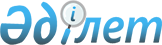 О назначении компетентных органов по применению Соглашения о международных перевозках скоропортящихся пищевых продуктов и о специальных транспортных средствах, предназначенных для этих перевозок (СПС)Постановление Правительства Республики Казахстан от 1 июля 2004 года N 724      В целях обеспечения практического взаимодействия с компетентными органами государств-участников Соглашения о международных перевозках скоропортящихся пищевых продуктов и о специальных транспортных средствах, предназначенных для этих перевозок, (СПС) от 1 сентября 1970 года (далее - Соглашение) и организации применения в Республике Казахстан его требований Правительство Республики Казахстан постановляет: 

      1. Назначить компетентным органом Республики Казахстан, ответственным за применение Соглашения, за исключением пункта 2 статьи 4 Соглашения, и координацию действий центральных исполнительных и иных государственных органов (по согласованию) по вопросам организации международных перевозок скоропортящихся пищевых продуктов, Министерство транспорта и коммуникаций Республики Казахстан. 

      2. Назначить компетентным органом Республики Казахстан, ответственным за применение пункта 2 статьи 4 Соглашения, Министерство здравоохранения Республики Казахстан. 

      3. Министерству иностранных дел Республики Казахстан уведомить Генерального секретаря Организации Объединенных Наций о принятом решении. 

      4. Контроль за исполнением настоящего постановления возложить на Заместителя Премьер-Министра Республики Казахстан Мынбаева С. М. 

      5. Настоящее постановление вступает в силу со дня подписания.       Премьер-Министр 

      Республики Казахстан 
					© 2012. РГП на ПХВ «Институт законодательства и правовой информации Республики Казахстан» Министерства юстиции Республики Казахстан
				